Y3 Project homework - Predator (Autumn 2)
Please complete THREE over the half-term. While restrictions are in place, the best way to submit your child’s homework is to send a photo through ClassDojo. We will show them in class by the end of that week. You could attach a photograph, a PowerPoint, a Word document etc. Tasks can be completed in a variety of ways - be as creative as you want! 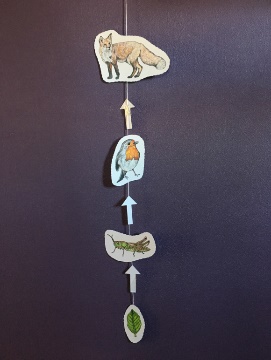 Come up with a food chain and make a hanging mobile out of it. Investigate where in the world different predators can be found. Create a map or presentation to show what lives where!Write a short poem from the perspective of a predator, e.g. an eagle looking down for prey, a lion stalking prey through the grasslands. (You could keep it simple with an acrostic poem or try a Haiku poem).Make a fossil using a mouldable material such as clay or salt dough. Ensure that it is detailed and shows the skeleton of your chosen animal.Make a collage of a predator of your choice. You could use different materials, pictures printed from the internet or cut out from magazines.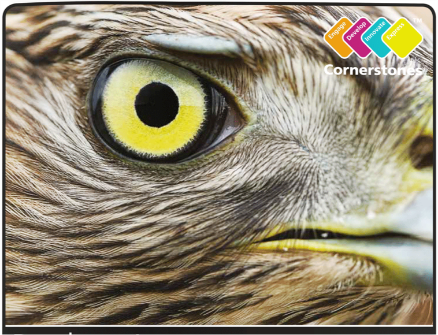 Design your own predator. Does your predator have teeth like a lion? Is it fast like a cheetah? Does it have patterns like a leopard? What are you going to call it?Draw or make a model of it!Make a 3D model of a habitat for a predator of your choice e.g. jungle, aquatic.
(You could use a shoebox as the base/frame of your habitat).  HELP A SIBLING WITH THEIR HOMEWORK & PROVIDE EVIDENCE